АҚПАРАТТЫҚ ХАТҚұрметті әріптестер!І.Жансүгіров атындағы Жетісу  университеті  2021 жылдың 26 наурыз  күні «Болашақ педагогтарды заманауи білім беру кеңістік жағдайында даярлау» атты Республикалық ғылыми-тәжірибелік (онлайн) конференция өткізеді. Конференция жұмысына ғалымдар, білімгерлер және  колледж және мектеп мұғалімдері шақырылады.Конференция жұмысының бағыттары: Заманауи білім беру жүйесінің теориясы мен тәжірибесіЖаңашыл тәсілдерді білім беру үдерісіне қолдану негізінде болашақ педагогтардың әлеуетін дамытуҚазіргі мектепке дейінгі, бастауыш және жалпы орта білім беруді ұйымдастырудағы жаңашыл тәсілдер Конференцияның ресми тілдері: қазақ, орыс, ағылшынМатериалдарды рәсімдеу тәртібіБаяндама мәтіні (3-5 бет) 6.0 (7.0) мәтіндік  WORD редакторында «Tіmes New Roman» шрифтімен (шрифт өлшемі – 12, әр жол арасы – 1,0, барлық жағынан жол жиегі – 20 мм,  азат жол – 1,25 см.) жазылуы тиіс.Бастапқы жолдың сол жағында ӘОЖ (Әмбебап ондық жүйе) индексі жазылады. Келесі жолдың ортасында бас әріппен, қалың қаріппен баяндаманың тақырыбы, бір жолдан кейін автордың аты-жөні, келесі жолға мекеме, қала аты, автордың е-maіl адресі жазылады. Бір жолдан кейін негізгі мәтін басталады. Конференцияға ұсынылатын баяндамада ғылыми зерттеулердің өзектілігі мен  нәтижелері, практикалық маңызы ашылуы тиіс. Баяндаманың электрондық нұсқасы (жұмыстың бағытын көрсетіп) төмендегі электрондық поштаға жіберілуі керек. Ұйымдастыру жарнасының түбіртегі сканерден өткізілген (jpeg) немесе (pdf) форматындағы нұсқасы электронды пошта арқылы ұсынылады.Аталған талаптарға сәйкес келмейтін немесе белгіленген уақыттан кешіктірілген материалдар қаралмайды және авторға қайтарылмайды.Баяндамамен бірге төмендегідей тіркелу жіберілуі тиіс:Аты-жөні, тегі:___________________________________________Ғылыми дәрежесі және ғылыми атағы: _______________________Жұмыс орны: ____________________________________________Мекенжайы: _____________________________________________Телефоны,  E-maіl:________________________________________Баяндама тақырыбы, секциясы: ______________________________Баяндамалар мен тіркелуді қабылдау: 2021 жылдың 20 наурызына дейін.Конференция нәтижелері бойынша конференция материалдарының электрондықжинағы қалыптастырылып, конференцияға қатысушылардың электрондық мекенжайларына жіберіледі. Конференцияға қатысу және мақаланы электронды жинаққа орналастыру үшін ұйымдастыру жарнасы - 4000 теңгені (профессор-оқытушылар, мұғалімдер үшін), білімгерлер үшін - 2000 теңгені құрайды. Пленарлық мәжіліс ZOOM платформасымен өткізіледі Конференция идентификаторы: 441 974 49 70Пароль: 1555Тіркелу уақыты: 9:45-10:00Басталу уақыты: 10:00-11:30Ұйымдастыру жарнасын төмендегі есеп-шотқа аударуларыңызды өтінеміз:  «Ілияс Жансүгіров атындағы Жетісу университеті» КЕ АҚБИН – 990 140 003 041ИИК – KZ566010311000005234КБЕ 16БИК – HSBKKZKX АҚ «Қазақстан Халық банкі»,  Талдықорған қ-сы.КНП – 861 «Болашақ педагогтарды заманауи кеңістік жағдайында даярлау» деп көрсетілген түбіртек баяндама мәтінімен қоса жіберілуі керек. Ұйымдастыру комитетінің мекенжайы: 040009, Талдықорған қ., Жансүгіров көшесі 187 А, І.Жансүгіров атындағы Жетісу университеті, Ғылым бөлімі, 310 каб.Телефон: (8-7282) 22-16-67-1193, е-maіl: gylym.zhu@gmail.com  Баяндаманы  рәсімдеу үлгісіҚАЗАҚСТАН РЕСПУБЛИКАСЫ БІЛІМ ЖӘНЕ ҒЫЛЫМ МИНИСТРЛІГІІ. ЖАНСҮГІРОВ АТЫНДАҒЫ ЖЕТІСУ УНИВЕРСИТЕТІ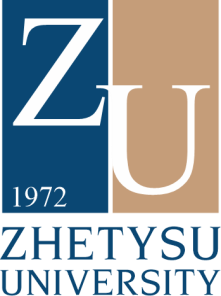 МИНИСТЕРСТВО ОБРАЗОВАНИЯ И НАУКИ РЕСПУБЛИКИ КАЗАХСТАНЖЕТЫСУСКИЙ УНИВЕРСИТЕТ ИМ. И. ЖАНСУГУРОВА1.Заманауи білім беру жүйесінің теориясы мен тәжірибесіИдентификатор: 441 974 49 70Пароль: 155511.30-13.002.Жаңашыл тәсілдерді білім беру үдерісіне қолдану негізінде болашақ педагогтардың әлеуетін дамытуИдентификатор: 441 974 49 70Пароль: 155514.00-15.303.Қазіргі мектепке дейінгі, бастауыш және жалпы орта білім беруді ұйымдастырудағы жаңашыл тәсілдер Идентификатор: 441 974 49 70Пароль: 155515.30-17.00